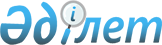 Об установлении ограничительных мероприятий
					
			Утративший силу
			
			
		
					Решение акима сельского округа Косшынырау города Кызылорда Кызылординской области от 2 июля 2019 года № 49. Зарегистрировано Департаментом юстиции Кызылординской области 3 июля 2019 года № 6839. Утратило силу решением акима сельского округа Косшынырау города Кызылорда Кызылординской области от 9 октября 2019 года № 81
      Сноска. Утратило силу решением акима сельского округа Косшынырау города Кызылорда Кызылординской области от 09.10.2019 № 81 (вводится в действие со дня первого официального опубликования).
      В соответствии с подпунктом 7) статьи 10-1 Закона Республики Казахстан "О ветеринарии" от 10 июля 2002 года и на основании представлении главного государственного ветеринарно–санитарного инспектора государственного учреждения "Кызылординская городская территориальная инспекция комитета ветеринарного контроля и надзора министерства сельского хозяйства Республики Казахстан" от 10 июня 2019 года №06-336, №06-340 аким сельского округа Косшынырау РЕШИЛ:
      1. Установить ограничительные мероприятия на территории крестьянского хозяйства "Кылыш" и "Индивидуальный предприниматель Бимағанбет" (Пшанов Калижан Тулешович) расположенного в сельском округе Косшынырау, в связи с выявлением заболевания бруцеллез среди крупного рогатого скота.
      2. Контроль за исполнением настоящего решения оставляю за собой.
      3. Настоящее решение вводится в действие со дня первого официального опубликования.
					© 2012. РГП на ПХВ «Институт законодательства и правовой информации Республики Казахстан» Министерства юстиции Республики Казахстан
				
      Аким сельского округа Косшынырау 

Д. Таубай
